Table S1. Initial composition of composting substrates as percentage by volume and weight (calculated based on the density and the measured volumes of the component).* E1: repetition 1, treatment without biochar; ° E1-B: repetition 1, treatment with biochar; + E2: repetition 2, treatment without biochar; # E2-B: repetition 2, treatment with biocharTable S2. Proportion of dry matter, volatile solids and C/N-ratio of the main compost substrates.* assessed through weight difference before and after drying at 105 °C for 24 h+ assessed through weight difference before and after combustion at 550°C using dried samples (105 °C, 24 h)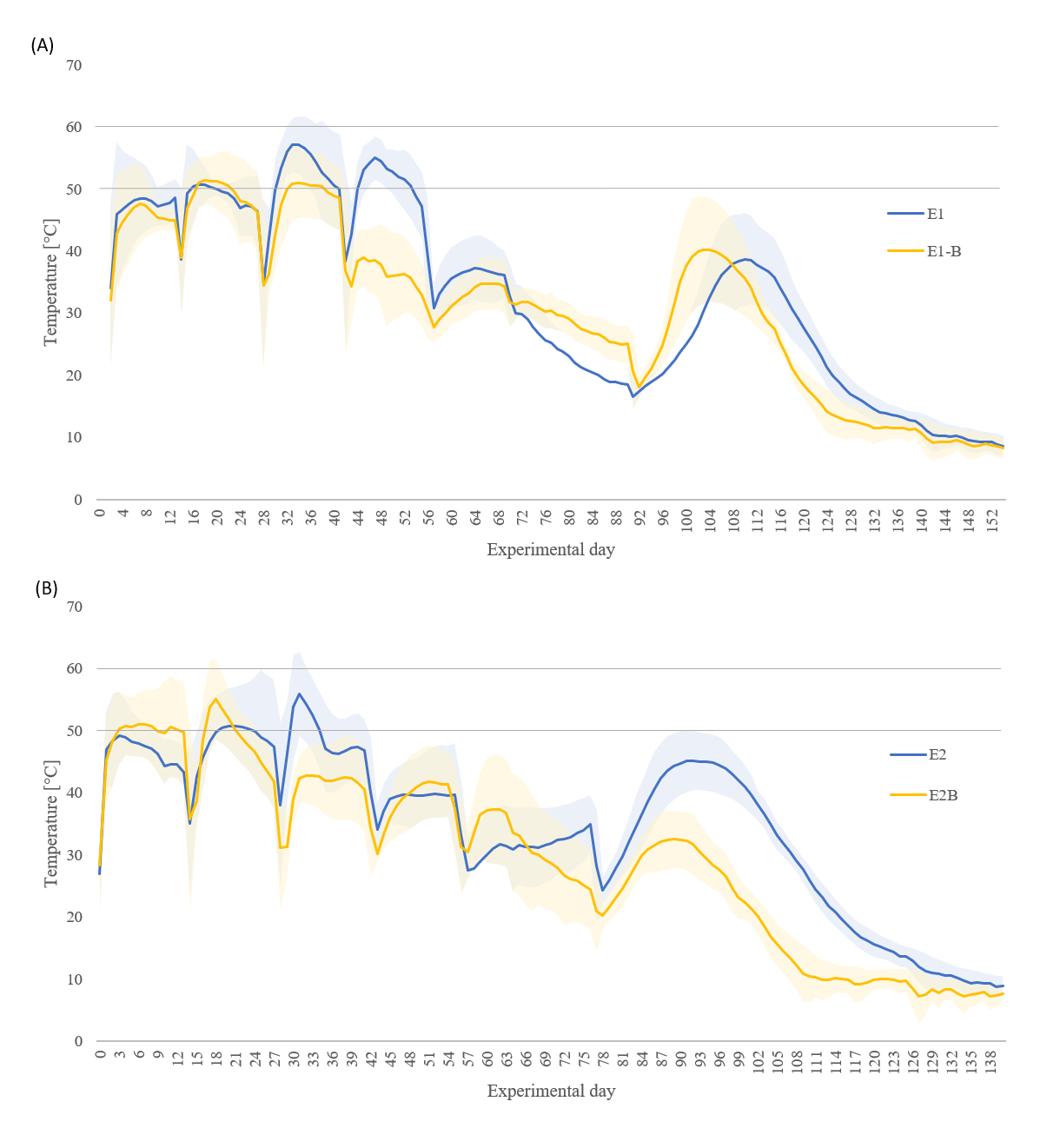 Figure S1. Average temperature and standard deviation for compost repetition 1 (A) and 2 (B). Blue color represents the treatments without biochar and yellow the treatments with biochar. Temperature was recorded every two hours at six positions in each compost pile (3 x compost center, 3 x surface area; front, middle, back position, respectively). Data represent the average of all measurements of the same date and all positions (72 individual measurements), with the exception of first and last days of temperature recording.Table S3. Average temperature (temp.) and standard deviation for compost piles E1, E1-B, E2 and E2-B. Temperature was recorded every two hours at six positions in each compost pile (3 x compost center, 3 x surface area; front, middle, back position, respectively). Data represent the average of all measurements of the same date and all positions (72 individual measurements), except first and last days of temperature recording. E1/E1-B were set up on 15/08/2018, E2/E2-B on 29/08/2018.Table S4. Selective agars for isolation of potential human pathogens. Dilution series of the compost samples were plated on R2A and CHROMagarTM ESBL and transferred to the respective selective agar according to the morphology.Table S5. Antibiotics, their abbreviation and concentration on the disks, as well as breakpoint references for the isolates analyzed. References in brackets for Sulfamethoxazole indicate that breakpoints for Trimethoprim-Sulfamethoxazole were applied instead. Orders in brackets indicate that their breakpoints were used.Table S6. Primers for detection of ARGs with target gene, primer sequence, positive control, amplicon size and reference.Table S7. PCR programs for detection of ARGs. All programs start with an initial denaturation at 95 °C for 2 min and end with a final elongation step at 72 °C for 5 min.Table S8. Accession numbers for the 16S rRNA amplicon sequences (library stragegy: WGS, library source: metagenomic, library selection: PCR, library layout: paired, platform: Illumina, instrument model: Illumina MiSeq).Table S9. MPN data for E. coli and Salmonella spp. Triplicates of mature compost were used from each pile (front, middle and back).Table S10. Isolates from mature compost as identified by MALDI-TOF MS biotyping and Sanger sequencing. Piles E1 and E2, replicates without biochar, E1-B, E2-B with biochar. Numbers of the respective species are given as well as biosafety level.*safety level could not be assigned, since the species has not been validly published (Taxonomy Browser (Pseudomonas sediminis); Taxonomy Browser (Pseudomonas sihuiensis); Taxonomy Browser (Serratia surfactantfaciens))Table S11. Antibiotic resistance profile of BSL-2 isolates. Antibiotics in brackets indicate intermediate resistance (susceptibility) at increased exposure according to EUCAST (2019).*Antibiotic susceptibility testing via disc diffusion assay according to EUCAST (2019); AMP, ampicillin; CIP, ciprofloxacin; CN, gentamicin; DA, clindamycin; DO, doxycycline; E, erythromycin; F, nitrofurantoin; K, kanamycin; KF, cephalothin; MEM, meropenem; NOR, norfloxacin; OFX, ofloxacin; OX, oxacillin; RL, sulfamethoxazole; TCG, tigecycline; TE, tetracycline; VA, vancomycin; numbers indicate the antibiotic disk content in [µg]+zone diameters <17 mm were defined as resistant, but according to the breakpoint tables MIC should be determined in this case#no breakpoints available; isolates did not exhibit an inhibition zone1ciprofloxacin results were inconsistent with three independent tests interpreted as intermediate and resistant respectively2ofloxacin results were inconsistent with three independent tests interpreted as sensitive and intermediate respectively 3Pseudomonas sihuiensis (BLAST % Ident. 100.00%)/Pseudomonas chengduensis (100.00%)/Pseudomonas alcaliphila (100.00%)/Pseudomonas oleovorans (100.00%)4”Serratia surfactantfaciens” (BLAST % Ident. 100.00%)/Serratia nematodiphila (100.00%)Table S12. BLASTn percent identity values, query coverage, as well as reference accession numbers of isolates of the same origin with the same phenotypic resistance profiles. Different BLAST scores could indicate different strains.*Antibiotic susceptibility testing via disc diffusion assay according to EUCAST (2019); AMP, ampicillin; CIP, ciprofloxacin; CN, gentamicin; DA, clindamycin; DO, doxycycline; E, erythromycin; F, nitrofurantoin; K, kanamycin; KF, cephalothin; MEM, meropenem; NOR, norfloxacin; OFX, ofloxacin; OX, oxacillin; RL, sulfamethoxazole; TCG, tigecycline; TE, tetracycline; VA, vancomycin; numbers indicate the antibiotic disk content in [µg]1ciprofloxacin results were inconsistent with three independent tests interpreted as intermediate and resistant respectively2”Serratia surfactantfaciens” (BLAST % Ident. 100.00%)/Serratia nematodiphila (100.00%)References Aarestrup, F. M., Agerso, Y., Gerner-Smidt, P., Madsen, M., & Jensen, L. B. (2000). Comparison of antimicrobial resistance phenotypes and resistance genes in Enterococcus faecalis and Enterococcus faecium from humans in the community, broilers, and pigs in Denmark. Diagnostic Microbiology and Infectious Disease, 37(2), 127–137. https://doi.org/10.1016/S0732-8893(00)00130-9Almuzara, M., Limansky, A., Ballerini, V., Galanternik, L., Famiglietti, A., & Vay, C. (2010). In vitro susceptibility of Achromobacter spp. isolates: comparison of disk diffusion, Etest and agar dilution methods. International Journal of Antimicrobial Agents, 35(1), 68–71. https://doi.org/10.1016/j.ijantimicag.2009.08.015Banerjee, M., Nair, G. B., & Ramamurthy, T. (2011). Phenotypic & genetic characterization of Bacillus cereus isolated from the acute diarrhoeal patients. Indian Journal of Medical Research, 133(1), 88–95.Böckelmann, U., Dörries, H. H., Ayuso-Gabella, M. N., De Marçay, M. S., Tandoi, V., Levantesi, C., Masciopinto, C., Houtte, E. Van, Szewzyk, U., Wintgens, T., & Grohmann, E. (2009). Quantitative PCR monitoring of antibiotic resistance genes and bacterial pathogens in three european artificial groundwater recharge systems. Applied and Environmental Microbiology, 75(1), 154–163. https://doi.org/10.1128/AEM.01649-08Ciesielczuk, H., Hornsey, M., Choi, V., Woodford, N., & Wareham, D. W. (2013). Development and evaluation of a multiplex PCR for eight plasmid-mediated quinolone-resistance determinants. Journal of Medical Microbiology, 62, 1823–1827. https://doi.org/10.1099/jmm.0.064428-0Depardieu, F., Perichon, B., & Courvalin, P. (2004). Detection of the van alphabet and identification of enterococci and staphylococci at the species level by multiplex PCR. Journal of Clinical Microbiology, 42(12), 5857–5860. https://doi.org/10.1128/JCM.42.12.5857-5860.2004Ellington, M. J., Kistler, J., Livermore, D. M., & Woodford, N. (2007). Multiplex PCR for rapid detection of genes encoding acquired metallo-β-lactamases. Journal of Antimicrobial Chemotherapy, 59, 321–322. https://doi.org/10.1093/jac/dkl481EUCAST. (2019). The European Committee on Antimicrobial Susceptibility Testing. Breakpoint tables for interpretation of MICs and zone diameters. Version 9.0, 2019. http://www.eucast.org/fileadmin/src/media/PDFs/EUCAST_files/Breakpoint_tables/v_5.0_Breakpoint_Table_01.pdfGu, S., Hou, R., Gao, S., Sun, Z., Li, X., Zhai, L., Jin, Y., Zhu, Q., Liao, Y., & Tian, K. (2020). First Isolation and Characterization of Ochrobactrum anthropi from Pig. Engineering, 6(1), 49–55. https://doi.org/10.1016/j.eng.2019.08.014Khan, S. A., Nawaz, M. S., Khan, A. A., & Cerniglia, C. E. (1999). Simultaneous detection of erythromycin-resistant methylase genes ermA and ermC from Staphylococcus spp. by multiplex-PCR. Molecular and Cellular Probes, 13(5), 381–387. https://doi.org/10.1006/mcpr.1999.0265Leflon-Guibout, V., Jurand, C., Bonacorsi, S., Espinasse, F., Guelfi, M. C., Duportail, F., Heym, B., Bingen, E., & Nicolas-Chanoine, M. H. (2004). Emergence and spread, of three clonally related virulent isolates of CTX-M-15-producing Escherichia coli with variable resistance to aminoglycosides and tetracycline in a French geriatric hospital. Antimicrobial Agents and Chemotherapy, 48(10), 3736–3742. https://doi.org/10.1128/AAC.48.10.3736-3742.2004Luo, Y., Mao, D., Rysz, M., Zhou, Q., Zhang, H., Xu, L., & Alvarez, P. J. J. (2010). Trends in antibiotic resistance genes occurrence in the Haihe River, China. Environmental Science and Technology, 44(19), 7220–7225. https://doi.org/10.1021/es100233wMiele, A., Bandera, M., & Goldstein, B. P. (1995). Use of primers selective for vancomycin resistance genes to determine van genotype in enterococci and to study gene organization in VanA isolates. Antimicrobial Agents and Chemotherapy, 39(8), 1772–1778. https://doi.org/10.1128/AAC.39.8.1772Mohammadou, B.-A., Le Blay, G., Mbofung, C. M., & Barbier, G. (2014). Antimicrobial activities, toxinogenic potential and sensitivity to antibiotics of Bacillus strains isolated from Mbuja, an Hibiscus sabdariffa fermented seeds from Cameroon. African Journal of Biotechnology, 13(35), 3617–3627. https://doi.org/10.5897/ajb2014.13907Ng, L. K., Martin, I., Alfa, M., & Mulvey, M. (2001). Multiplex PCR for the detection of tetracycline resistant genes. Molecular and Cellular Probes, 15(4), 209–215. https://doi.org/10.1006/mcpr.2001.0363Olsen, J. E., Christensen, H., & Aarestrup, F. M. (2006). Diversity and evolution of blaZ from Staphylococcus aureus and coagulase-negative staphylococci. Journal of Antimicrobial Chemotherapy, 57(3), 450–460. https://doi.org/10.1093/jac/dki492Olsvik, B., Olsen, I., & Tenover, F. C. (1995). Detection of tet(M) and tet(Q) using the polymerase chain reaction in bacteria isolated from patients with periodontal disease. Oral Microbiology and Immunology, 10(2), 87–92. https://doi.org/10.1111/j.1399-302X.1995.tb00124.xPerreten, V., Vorlet-Fawer, L., Slickers, P., Ehricht, R., Kuhnert, P., & Frey, J. (2005). Microarray-based detection of 90 antibiotic resistance genes of gram-positive bacteria. Journal of Clinical Microbiology, 43(5), 2291–2302. https://doi.org/10.1128/JCM.43.5.2291-2302.2005Poirel, L., Walsh, T. R., Cuvillier, V., & Nordmann, P. (2011). Multiplex PCR for detection of acquired carbapenemase genes. Diagnostic Microbiology and Infectious Disease, 70(1), 119–123. https://doi.org/10.1016/j.diagmicrobio.2010.12.002Schiwon, K., Arends, K., Rogowski, K. M., Fürch, S., Prescha, K., Sakinc, T., Van Houdt, R., Werner, G., & Grohmann, E. (2013). Comparison of Antibiotic Resistance, Biofilm Formation and Conjugative Transfer of Staphylococcus and Enterococcus Isolates from International Space Station and Antarctic Research Station Concordia. Microbial Ecology, 65(3), 638–651. https://doi.org/10.1007/s00248-013-0193-4Taxonomy browser (Pseudomonas sediminis). Retrieved September 30, 2021, from https://www.ncbi.nlm.nih.gov/Taxonomy/Browser/wwwtax.cgiTaxonomy browser (Pseudomonas sihuiensis). Retrieved September 30, 2021, from https://www.ncbi.nlm.nih.gov/Taxonomy/Browser/wwwtax.cgiTaxonomy browser (Serratia surfactantfaciens). Retrieved September 30, 2021, from https://www.ncbi.nlm.nih.gov/Taxonomy/Browser/wwwtax.cgiE1*E1-B°E2+E2-B#(v/v)(w/w)(v/v)(w/w)(v/v)(w/w)(v/v)(w/w)dry toilet contents62.6 %79.8 %60.6 %77.8 %63.0 %80.6 %60.4 %77.4 %green cuttings31.3 %16.3 %30.3 %15.9 %31.2 %16.3 %30.8 %16.2 %straw5.0 %1.4 %4.9 %1.4 %5.0 %1.4 %4.9 %1.4 %urine1.1 %2.5 %0.5 %1.1 %0.7 %1.7 %0.9 %2.0 %biochar------3.7 %3.9 %------3.0 %3.1 %dry matter (DM)*volatile solids (VS)+C/N-ratiodry toilet contents25.4 ± 1.2 %83.4 ± 0.6 %DM35 ± 7green cuttings73.2 ± 1.6 %54.7 ± 6.2 %DM23 ± 1straw85.3 ± 2.5 %85.8 ± 13.4 %DM77 ± 14DateE1E1E1-BE1-BE2E2E2-BE2-BDateAverage temp.[°C]Standard deviationAverage temp. [°C]Standard deviationAverage temp. [°C]Standard deviationAverage temp. [°C]Standard deviation17.08.201834.113.332.210.918.08.201845.911.642.99.719.08.201846.79.544.58.520.08.201847.58.145.97.821.08.201848.16.947.07.222.08.201848.46.047.66.423.08.201848.55.247.45.224.08.201848.04.246.43.625.08.201847.23.245.32.126.08.201847.43.245.21.927.08.201847.73.445.01.828.08.201848.63.145.01.629.08.201838.711.239.09.226.97.328.47.430.08.201849.37.946.96.547.06.145.37.131.08.201850.46.249.14.948.47.648.47.101.09.201850.84.351.04.049.17.250.45.802.09.201850.72.851.43.848.86.050.84.803.09.201850.31.651.33.948.24.850.74.704.09.201850.01.051.34.547.94.251.05.105.09.201849.61.251.05.047.53.651.05.406.09.201849.31.750.65.447.13.150.75.907.09.201848.52.749.55.846.23.250.06.908.09.201846.94.648.07.144.34.449.78.309.09.201847.34.847.96.644.64.150.68.110.09.201847.34.747.46.044.63.550.27.911.09.201846.35.846.26.743.24.549.78.412.09.201834.713.634.513.535.111.635.714.713.09.201842.14.836.33.242.66.938.65.114.09.201849.75.542.55.645.77.548.57.315.09.201853.34.247.57.248.26.753.97.316.09.201856.04.050.06.949.75.955.16.617.09.201857.14.450.86.050.45.953.55.618.09.201857.14.651.05.750.76.151.84.919.09.201856.55.250.95.450.86.450.24.520.09.201855.75.650.65.350.66.848.84.221.09.201854.36.250.55.350.47.447.74.222.09.201852.78.350.45.349.98.746.64.423.09.201851.78.449.45.148.910.944.84.524.09.201850.58.748.95.148.410.543.54.425.09.201850.08.848.55.247.310.941.84.226.09.201838.414.336.813.238.013.431.110.227.09.201842.74.834.35.646.28.231.35.028.09.201850.04.138.34.853.88.438.93.729.09.201853.03.938.94.555.96.742.43.930.09.201854.13.638.45.154.36.142.84.401.10.201855.03.538.55.652.55.942.84.802.10.201854.53.537.86.550.26.142.65.203.10.201853.23.235.97.947.17.142.05.604.10.201852.83.535.97.246.46.441.96.005.10.201851.94.236.16.846.25.742.16.506.10.201851.54.836.26.246.65.342.46.807.10.201850.65.135.75.747.25.342.46.808.10.201848.95.334.35.247.35.441.76.709.10.201847.25.332.95.046.85.240.56.810.10.201838.99.730.44.540.18.734.47.811.10.201830.84.127.82.434.14.230.21.312.10.201833.14.728.92.937.04.633.32.313.10.201834.54.930.03.139.04.135.93.814.10.201835.65.031.13.139.44.637.95.015.10.201836.25.131.93.339.75.039.05.516.10.201836.65.232.63.539.75.440.05.817.10.201836.95.333.33.839.65.940.75.818.10.201837.35.234.23.939.56.641.45.919.10.201837.25.434.74.239.67.441.75.920.10.201836.95.234.74.239.87.741.75.721.10.201836.54.934.84.239.78.041.45.522.10.201836.34.434.74.039.58.141.45.223.10.201836.14.034.44.439.78.337.57.324.10.201832.75.231.84.033.28.731.37.725.10.201830.04.631.32.227.55.630.44.326.10.201829.94.531.92.327.86.833.65.627.10.201829.04.331.82.328.86.736.46.928.10.201827.84.431.32.530.06.737.18.329.10.201826.64.330.82.731.06.637.38.830.10.201825.74.030.32.731.76.237.38.831.10.201825.23.530.43.031.56.436.78.701.11.201824.33.429.82.630.96.733.59.502.11.201823.93.129.62.631.56.233.19.503.11.201823.13.229.12.531.26.431.69.804.11.201822.03.528.22.531.26.530.49.305.11.201821.43.227.52.431.26.330.08.106.11.201820.92.927.22.431.56.029.27.907.11.201820.52.826.82.631.85.828.67.608.11.201820.12.726.72.732.45.427.97.609.11.201819.33.226.13.132.55.626.67.910.11.201818.92.925.42.932.95.626.17.111.11.201818.92.625.22.833.45.325.86.612.11.201818.72.525.02.934.05.225.16.513.11.201818.52.425.03.134.94.724.56.514.11.201816.53.420.66.028.29.121.06.615.11.201817.31.118.01.624.32.220.22.016.11.201818.30.919.61.626.02.321.62.317.11.201818.91.121.11.827.82.523.12.618.11.201819.51.422.72.229.73.124.62.919.11.201820.11.624.73.031.94.026.32.920.11.201821.31.828.05.034.34.928.32.921.11.201822.42.231.76.936.45.429.93.222.11.201823.62.835.08.238.65.830.83.723.11.201824.93.437.58.940.75.931.64.524.11.201826.44.339.19.142.35.832.14.725.11.201828.15.239.98.943.55.632.44.826.11.201830.26.440.28.644.35.332.54.627.11.201832.57.440.28.444.75.232.44.528.11.201834.58.039.98.245.15.132.24.829.11.201836.28.239.47.945.24.831.64.930.11.201837.18.238.77.445.04.630.54.601.12.201837.97.937.77.145.04.629.44.202.12.201838.47.536.56.444.84.628.43.903.12.201838.77.535.56.044.44.627.63.704.12.201838.57.134.05.343.84.326.53.805.12.201837.86.731.94.043.03.924.63.706.12.201837.26.229.92.942.03.723.13.407.12.201836.86.228.52.441.03.522.42.708.12.201835.86.427.42.439.73.121.42.609.12.201834.26.025.41.738.02.420.02.710.12.201832.55.523.41.236.52.418.53.111.12.201830.74.921.21.634.82.516.73.512.12.201829.14.419.62.033.12.315.53.413.12.201827.74.018.52.231.82.114.53.514.12.201826.23.617.42.530.51.913.43.715.12.201824.63.316.32.829.11.812.24.116.12.201823.03.215.23.227.61.910.94.617.12.201821.33.214.23.526.02.210.44.118.12.201820.03.013.63.524.52.310.33.419.12.201818.92.813.23.223.12.39.93.320.12.201817.82.712.83.121.82.49.92.821.12.201817.02.512.62.820.72.310.12.322.12.201816.42.212.52.619.62.19.92.323.12.201815.82.112.22.518.52.09.82.124.12.201815.12.111.92.517.52.09.12.925.12.201814.52.111.62.616.82.19.12.726.12.201814.12.111.52.316.22.19.52.027.12.201813.91.811.72.015.62.09.91.628.12.201813.61.611.51.715.21.910.01.629.12.201813.41.511.51.714.71.810.11.530.12.201813.11.411.51.714.31.79.91.731.12.201812.71.611.21.913.71.99.62.001.01.201912.61.511.41.413.61.79.81.702.01.201911.92.010.62.112.92.18.43.303.01.201911.12.49.82.812.02.67.24.304.01.201910.42.89.23.011.32.87.53.305.01.201910.32.49.32.611.02.68.31.906.01.201910.22.19.32.410.82.37.72.507.01.201910.11.99.32.110.52.28.31.708.01.201910.31.69.61.710.51.88.31.609.01.20199.91.69.22.010.21.87.72.310.01.20199.61.98.82.39.72.17.22.711.01.20199.42.08.62.39.32.17.52.112.01.20199.31.88.72.09.41.97.71.813.01.20199.31.68.91.79.31.77.91.414.01.20199.21.58.71.79.21.67.32.315.01.20198.81.88.51.88.81.77.31.916.01.20198.61.78.31.78.81.77.61.2AgarSpecies of interestIncubationChromoCult® (Merck Millipore)Enterococcus spp.37 °C, 24 h, aerobicChromoCult® (Merck Millipore)Enterococcus faecalis37 °C, 24 h, aerobicChromoCult® (Merck Millipore)Enterococcus faecium37 °C, 24 h, aerobicCentrimide (Carl Roth GmbH)Pseudomonas aeruginosa37 °C, 24 h, aerobicCHROMagar (Mast Diagnostica GmbH)Acinetobacter baumannii37 °C, 24 h, aerobicBrain Heart Infusion (BHI; Carl Roth GmbH)Staphylococcus aureus37 °C, 24 h, aerobicHiCromeTM Bacillus (HiMedia Laboratories)Bacillus anthracis37 °C, 24 h, aerobicHiCromeTM Bacillus (HiMedia Laboratories)Bacillus cereus37 °C, 24 h, aerobicAntibioticAbbreviationConcentration [µg]ReferencesReferencesReferencesReferencesReferencesReferencesReferencesAntibioticAbbreviationConcentration [µg]Achromobacter spp.Bacillus spp.Brucella spp.Pseudomonas spp.Serratia spp.Staphylococcus spp.Stenotrophomonas maltophilia AmpicillinAMP2 & 10Mohammadou et al., 2014EUCAST, 2019 (Enterobacterales)EUCAST, 2019MeropenemMEM10Almuzara et al., 2010EUCAST, 2019EUCAST, 2019 (Enterobacterales)EUCAST, 2019 (Acinetobacter spp.)ImipenemIPM10Banerjee et al., 2011CiprofloxacinCIP5Banerjee et al., 2011Gu et al., 2020EUCAST, 2019EUCAST, 2019 (Enterobacterales)EUCAST, 2019EUCAST, 2019 (Acinetobacter spp.)ErythromycinE15Mohammadou et al., 2014EUCAST, 2019VancomycinVA30Mohammadou et al., 2014ClindamycinDA2EUCAST, 2019DoxycyclineDO30Almuzara et al., 2010Gu et al., 2020TetracyclineTE30Almuzara et al., 2010Mohammadou et al., 2014EUCAST, 2019TigecyclineTCG15EUCAST, 2019 (Enterobacterales)EUCAST, 2019KanamycinK5 & 30Mohammadou et al., 2014Gu et al., 2020GentamicinCN10Almuzara et al., 2010Banerjee et al., 2011Gu et al., 2020EUCAST, 2019EUCAST, 2019 (Enterobacterales)EUCAST, 2019EUCAST, 2019 (Acinetobacter spp.)SulfamethoxazoleRL25Almuzara et al., 2010Mohammadou et al., 2014EUCAST, 2019 (Enterobacterales)(EUCAST, 2019)(EUCAST, 2019)NorfloxacinNOR10EUCAST, 2019 (Enterobacterales)EUCAST, 2019OfloxacinOFX5Banerjee et al., 2011EUCAST, 2019 (Enterobacterales)EUCAST, 2019NitrofurantoinF100EUCAST, 2019 (Enterobacterales)EUCAST, 2019Resistance genePrimerSequence (5´→ 3´)Positive controlAmplicon size [bp]ReferenceAmpicillinampC fwGTGACCAGATACTGGCCACAEnterobacter cloacae DSM46348822Böckelmann et al., 2009AmpicillinampC revTTACTGTAGCGCCTCGAGGAEnterobacter cloacae DSM46348822Böckelmann et al., 2009ß-Lactamase class AblaZ fwTTAAAGTCTTACCGAAAGCAGStaphylococcus haemolyticus VPS617377Olsen et al., 2006ß-Lactamase class AblaZ revTAAGAGATTTGCCTATGCTTStaphylococcus haemolyticus VPS617377Olsen et al., 2006ß-Lactamases (Carbapenemases)KPC-FmCGTCTAGTTCTGCTGTCTTGEscherichia coli R82 KPC798Poirel et al., 2011ß-Lactamases (Carbapenemases)KPC-RmCTTGTCATCCTTGTTAGGCGEscherichia coli R82 KPC798Poirel et al., 2011ß-Lactamases (Carbapenemases)IMP-FGGAATAGAGTGGCTTAAYTCTCKlebsiella pneumoniae R77 IMP-4232Ellington et al., 2007ß-Lactamases (Carbapenemases)IMP-RGGTTTAAYAAAACAACCACCKlebsiella pneumoniae R77 IMP-4232Poirel et al., 2011ß-Lactamases (Carbapenemases)NDM-FGGTTTGGCGATCTGGTTTTCEscherichia coli R45 NDM621Poirel et al., 2011ß-Lactamases (Carbapenemases)NDM-RCGGAATGGCTCATCACGATCEscherichia coli R45 NDM621Poirel et al., 2011ß-Lactamases (Carbapenemases)OXA-48-FGCGTGGTTAAGGATGAACACKlebsiella pneumoniae R19 OXA-48438Poirel et al., 2011ß-Lactamases (Carbapenemases)OXA-48-RCATCAAGTTCAACCCAACCGKlebsiella pneumoniae R19 OXA-48438Poirel et al., 2011ß-Lactamases (ESBL)CTX-M-F1 ATAAAACCGGCAGCGGTG Escherichia coli 524_17 483Leflon-Guibout et al., 2004 ß-Lactamases (ESBL)CTX-M-F2 GAATTTTGACGATCGGGGEscherichia coli 524_17 483Leflon-Guibout et al., 2004 MethicillinmecA fwTAATAGTTGTAGTTGTCGGGTTTGStaphylococcus aureus DSM13661733Böckelmann et al., 2009MethicillinmecA revTAACCTAATAGATGTGAAGTCGCTStaphylococcus aureus DSM13661733Böckelmann et al., 2009ChloramphenicolcatpIP501 fwTGGGATAGAAAAGAATATTTTGAACACEnterococcus faecalis RE25408Schiwon et al., 2013ChloramphenicolcatpIP501 revTCCAAGGAATCATTGAAATCGEnterococcus faecalis RE25408Schiwon et al., 2013ChloramphenicolcatLM fwCTAAAATCAATCCAAGGAATCATCGLactobacillus lactis K214313Schiwon et al., 2013ChloramphenicolcatLM revGGATATGAACTGTATCCTGCTTTGLactobacillus lactis K214313Schiwon et al., 2013ErythromycinermA fwACGATATTCACGGTTTACCCACTTAStaphylococcus aureus MRSA 04-02981610Khan et al., 1999ErythromycinermA revAACCAGAAAAACCCTAAAGACACGStaphylococcus aureus MRSA 04-02981610Khan et al., 1999ErythromycinermB fwGCATTTAACGACGAAACTGGCTEnterococcus gallinarum573Böckelmann et al., 2009ErythromycinermB revGACAATACTTGCTCATAAGTAATGGTEnterococcus gallinarum573Böckelmann et al., 2009ErythromycinermC fwCGTAACTGCCATTGAAATAGACCStaphylococcus haemolyticus VPS617498Schiwon et al., 2013ErythromycinermC revTCCTGCATGTTTTAAGGAATTGStaphylococcus haemolyticus VPS617498Schiwon et al., 2013ErythromycinermD fwCGGGCAAATATTAGCATAGACGBacillus subtilis BD1156463Schiwon et al., 2013ErythromycinermD revATTCTGACCATTGCCGAGTCBacillus subtilis BD1156463Schiwon et al., 2013ErythromycinermG fwTGCAGGGAAAGGTCATTTTACBacillus subtilis BD1156483Schiwon et al., 2013ErythromycinermG revAACCCATTTCATTACAAAAGTTTCBacillus subtilis BD1156483Schiwon et al., 2013FluoroquinolonesqnrA-FCAGCAAGAGGATTTCTCACGEnterobacter cloacae No. 562630Ciesielczuk et al., 2013FluoroquinolonesqnrA-RAATCCGGCAGCACTATTACTCEnterobacter cloacae No. 562630Ciesielczuk et al., 2013FluoroquinolonesqnrB-FGGCTGTCAGTTCTATGATCGKlebsiella pneumoniae qnrB1 K8-5488Ciesielczuk et al., 2013FluoroquinolonesqnrB-RGAGCAACGATGCCTGGTAGKlebsiella pneumoniae qnrB1 K8-5488Ciesielczuk et al., 2013Gentamicinaac6-aph2a fwGCCAGAACATGAATTACACGAGStaphylococcus aureus SK5428610Schiwon et al., 2013Gentamicinaac6-aph2a revCTGTTGTTGCATTTAGTCTTTCCStaphylococcus aureus SK5428610Schiwon et al., 2013Gentamicinaph(2)-Ib fwAGGATGCCCTTGCATATGATGAAGCGACGTEnterococcus faecium SF11770899Perreten et al., 2005Gentamicinaph(2)-Ib revATCAGCATAAGGCGCCGGAAGTAGCAGAAAEnterococcus faecium SF11770899Perreten et al., 2005Gentamicinaph(2)-Ic fwAGCATACAATCCGTCGAGTCGCTTGGTGAGEnterococcus gallinarum SF9117317Perreten et al., 2005Gentamicinaph(2)-Ic revCTGGCGCTGCAACTTGCTGAGTTCATGAATEnterococcus gallinarum SF9117317Perreten et al., 2005KanamycinaadD_pSK41 fwTGTCGTTCTGTCCACTCCTGStaphylococcus aureus SK5428525Schiwon et al., 2013KanamycinaadD_pSK41 revATGAATGGACAACCGGTGAGStaphylococcus aureus SK5428525Schiwon et al., 2013Kanamycinaph3-III fwCCGCTGCGTAAAAGATACEnterococcus faecalis RE25609Schiwon et al., 2013Kanamycinaph3-III revGTCATACCACTTGTCCGCEnterococcus faecalis RE25609Schiwon et al., 2013Sulfamethoxazolesul1 fwCACCGGAAACATCGCTGCAEscherichia coli K12 J53158Luo et al., 2010Sulfamethoxazolesul1 revAAGTTCCGCCGCAAGGCTEscherichia coli K12 J53158Luo et al., 2010Sulfamethoxazolesul2 fwCTCCGATGGAGGCCGGTATEscherichia coli PS84190Luo et al., 2010Sulfamethoxazolesul2 revGGGAATGCCATCTGCCTTGAEscherichia coli PS84190Luo et al., 2010TetracyclinetetA-1GCTACATCCTGCTTGCCTTC Escherichia coli 524_17 210Ng et al., 2001 TetracyclinetetA-2CATAGATCGCCGTGAAGAGG Escherichia coli 524_17 210Ng et al., 2001 TetracyclinetetB-1TTGGTTAGGGGCAAGTTTTG Escherichia coli 753_16 659Ng et al., 2001TetracyclinetetB-2GTAATGGGCCAATAACACCG Escherichia coli 753_16 659Ng et al., 2001TetracyclinetetK_pT181 fwTTTGAGCTGTCTTGGTTCATTGStaphylococcus haemolyticus VPS G17539Schiwon et al., 2013TetracyclinetetK_pT181 revAGCCCACCAGAAAACAAACCStaphylococcus haemolyticus VPS G17539Schiwon et al., 2013TetracyclinetetL fwCATTTGGTCTTATTGGATCG475Aarestrup et al., 2000 TetracyclinetetL revATTACACTTCCGATTTCGG475Aarestrup et al., 2000 TetracyclinetetM fwGAACTCGAACAAGAGGAAAGCEnterococcus faecalis DS16739Olsvik et al., 1995TetracyclinetetM revATGGAAGCCCAGAAAGGATEnterococcus faecalis DS16739Olsvik et al., 1995TetracyclinetetS fwTGGTCAACGGCTTGTCTATGLactobacillus lactis K214546Schiwon et al., 2013TetracyclinetetS revAGCCCAGAAAGGATTTGGAGLactobacillus lactis K214546Schiwon et al., 2013VancomycinvanB fwCCCGAATTTCAAATGATTGAAAAEnterococcus faecalis V583456Miele et al., 1995VancomycinvanB revCGCCATCCTCCTGCAAAAEnterococcus faecalis V583456Miele et al., 1995VancomycinvanC1/C2 fwATGGATTGGTA(C/T)T(G/T)GTATEnterococcus casseliflavus UC73815/827Depardieu et al., 2004VancomycinvanC1/C2 revTAGCGGGAGTG(A/C)C(C/T)(A/C)GTAAEnterococcus casseliflavus UC73815/827Depardieu et al., 2004Target genes/PrimersTemperaturesDurationCyclesß-Lactamase class A: blaZ95 °C30 s30ß-Lactamase class A: blaZ60 °C45 s30ß-Lactamase class A: blaZ72 °C30 s30Carbapenemases: blaIMP95 °C30 s30Carbapenemases: blaIMP50 °C30 s30Carbapenemases: blaIMP72 °C30 s30Methicillin resistance: mecATetracycline resistance: tetA, tetB95 °C30 s30Methicillin resistance: mecATetracycline resistance: tetA, tetB60 °C30 s30Methicillin resistance: mecATetracycline resistance: tetA, tetB72 °C30 s30Erythromycin resistance: ermA; ermB; ermC; ermD; ermGGentamicin resistance: aac6-aph2a; aph(2)-Ib: aph(2)-Ic Kanamycin resistance: aph3-III95 °C30 s30Erythromycin resistance: ermA; ermB; ermC; ermD; ermGGentamicin resistance: aac6-aph2a; aph(2)-Ib: aph(2)-Ic Kanamycin resistance: aph3-III56 °C30 s30Erythromycin resistance: ermA; ermB; ermC; ermD; ermGGentamicin resistance: aac6-aph2a; aph(2)-Ib: aph(2)-Ic Kanamycin resistance: aph3-III72 °C30 s30Kanamycin resistance: aadD_pSK4195 °C30 s30Kanamycin resistance: aadD_pSK4162 °C30 s30Kanamycin resistance: aadD_pSK4172 °C45 s30Sulfamethoxazole resistance: sul1; sul295 °C30 s30Sulfamethoxazole resistance: sul1; sul260 °C30 s30Sulfamethoxazole resistance: sul1; sul272 °C45 s30Tetracycline resistance: tetK; tetL; tetM; tetS95 °C30 s30Tetracycline resistance: tetK; tetL; tetM; tetS55 °C30 s30Tetracycline resistance: tetK; tetL; tetM; tetS72 °C30 s30Carbapenemases: blaOXA-4895 °C30 s30Carbapenemases: blaOXA-4862 °C30 s30Carbapenemases: blaOXA-4872 °C30 s30Carbapenemases: blaKPC, blaNDM-1Vancomycin resistance: vanB95 °C30 s30Carbapenemases: blaKPC, blaNDM-1Vancomycin resistance: vanB57 °C30 s30Carbapenemases: blaKPC, blaNDM-1Vancomycin resistance: vanB72 °C30 s30Ampicillin resistance: ampCChloramphenicol resistance: cat_pIP501ESBL: blaCTX-M-15Fluoroquinolone resistance: qnrA, qnrBVancomycin resistance: vanC1/C295 °C30 s30Ampicillin resistance: ampCChloramphenicol resistance: cat_pIP501ESBL: blaCTX-M-15Fluoroquinolone resistance: qnrA, qnrBVancomycin resistance: vanC1/C254 °C30 s30Ampicillin resistance: ampCChloramphenicol resistance: cat_pIP501ESBL: blaCTX-M-15Fluoroquinolone resistance: qnrA, qnrBVancomycin resistance: vanC1/C272 °C30 s30Chloramphenicol resistance: catLM95 °C30 s30Chloramphenicol resistance: catLM52 °C30 s30Chloramphenicol resistance: catLM72 °C30 s30accession numberstudy numberbioproject accession numberbiosample accession numberlibrary IDtitledesign descriptionfile-typefilenamefilename2SRR17041405SRP347939PRJNA782422SAMN23382795E1-14d_a16S rRNA gene-based analysis of the bacterial community of sample E1-14dMetagenomic DNA was extracted from compost of dry toiletts. The V3-V4 region of 16S rRNA genes was amplified. All samples were amplified in triplicatefastqE1-14d_L001_R1_001.fastq.gzE1-14d_L001_R2_001.fastq.gzSRR17041404SRP347939PRJNA782422SAMN23382798E1A_a16S rRNA gene-based analysis of the bacterial community of sample E1AMetagenomic DNA was extracted from compost of dry toiletts. The V3-V4 region of 16S rRNA genes was amplified. All samples were amplified in triplicatefastqE1A_L001_R1_001.fastq.gzE1A_L001_R2_001.fastq.gzSRR17041393SRP347939PRJNA782422SAMN23382806E1B-14d_a16S rRNA gene-based analysis of the bacterial community of sample E1B-14dMetagenomic DNA was extracted from compost of dry toiletts. The V3-V4 region of 16S rRNA genes was amplified. All samples were amplified in triplicatefastqE1B-14d_L001_R1_001.fastq.gzE1B-14d_L001_R2_001.fastq.gzSRR17041386SRP347939PRJNA782422SAMN23382793E1BA_a16S rRNA gene-based analysis of the bacterial community of sample E1BAMetagenomic DNA was extracted from compost of dry toiletts. The V3-V4 region of 16S rRNA genes was amplified. All samples were amplified in triplicatefastqE1BA_L001_R1_001.fastq.gzE1BA_L001_R2_001.fastq.gzSRR17041385SRP347939PRJNA782422SAMN23382792E1Bh_a16S rRNA gene-based analysis of the bacterial community of sample E1BhMetagenomic DNA was extracted from compost of dry toiletts. The V3-V4 region of 16S rRNA genes was amplified. All samples were amplified in triplicatefastqE1Bh_L001_R1_001.fastq.gzE1Bh_L001_R2_001.fastq.gzSRR17041384SRP347939PRJNA782422SAMN23382794E1Bm_a16S rRNA gene-based analysis of the bacterial community of sample E1BmMetagenomic DNA was extracted from compost of dry toiletts. The V3-V4 region of 16S rRNA genes was amplified. All samples were amplified in triplicatefastqE1Bm_L001_R1_001.fastq.gzE1Bm_L001_R2_001.fastq.gzSRR17041383SRP347939PRJNA782422SAMN23382807E1Bv_a16S rRNA gene-based analysis of the bacterial community of sample E1BvMetagenomic DNA was extracted from compost of dry toiletts. The V3-V4 region of 16S rRNA genes was amplified. All samples were amplified in triplicatefastqE1Bv_L001_R1_001.fastq.gzE1Bv_L001_R2_001.fastq.gzSRR17041382SRP347939PRJNA782422SAMN23382797E1h_a16S rRNA gene-based analysis of the bacterial community of sample E1hMetagenomic DNA was extracted from compost of dry toiletts. The V3-V4 region of 16S rRNA genes was amplified. All samples were amplified in triplicatefastqE1h_L001_R1_001.fastq.gzE1h_L001_R2_001.fastq.gzSRR17041381SRP347939PRJNA782422SAMN23382799E1m_a16S rRNA gene-based analysis of the bacterial community of sample E1mMetagenomic DNA was extracted from compost of dry toiletts. The V3-V4 region of 16S rRNA genes was amplified. All samples were amplified in triplicatefastqE1m_L001_R1_001.fastq.gzE1m_L001_R2_001.fastq.gzSRR17041380SRP347939PRJNA782422SAMN23382796E1v_a16S rRNA gene-based analysis of the bacterial community of sample E1vMetagenomic DNA was extracted from compost of dry toiletts. The V3-V4 region of 16S rRNA genes was amplified. All samples were amplified in triplicatefastqE1v_L001_R1_001.fastq.gzE1v_L001_R2_001.fastq.gzSRR17041403SRP347939PRJNA782422SAMN23382804E2A_a16S rRNA gene-based analysis of the bacterial community of sample E2AMetagenomic DNA was extracted from compost of dry toiletts. The V3-V4 region of 16S rRNA genes was amplified. All samples were amplified in triplicatefastqE2A_L001_R1_001.fastq.gzE2A_L001_R2_001.fastq.gzSRR17041402SRP347939PRJNA782422SAMN23382800E2BA_a16S rRNA gene-based analysis of the bacterial community of sample E2BAMetagenomic DNA was extracted from compost of dry toiletts. The V3-V4 region of 16S rRNA genes was amplified. All samples were amplified in triplicatefastqE2BA_L001_R1_001.fastq.gzE2BA_L001_R2_001.fastq.gzSRR17041401SRP347939PRJNA782422SAMN23382808E2Bh_a16S rRNA gene-based analysis of the bacterial community of sample E2BhMetagenomic DNA was extracted from compost of dry toiletts. The V3-V4 region of 16S rRNA genes was amplified. All samples were amplified in triplicatefastqE2Bh_L001_R1_001.fastq.gzE2Bh_L001_R2_001.fastq.gzSRR17041400SRP347939PRJNA782422SAMN23382801E2Bm_a16S rRNA gene-based analysis of the bacterial community of sample E2BmMetagenomic DNA was extracted from compost of dry toiletts. The V3-V4 region of 16S rRNA genes was amplified. All samples were amplified in triplicatefastqE2Bm_L001_R1_001.fastq.gzE2Bm_L001_R2_001.fastq.gzSRR17041399SRP347939PRJNA782422SAMN23382809E2Bv_a16S rRNA gene-based analysis of the bacterial community of sample E2BvMetagenomic DNA was extracted from compost of dry toiletts. The V3-V4 region of 16S rRNA genes was amplified. All samples were amplified in triplicatefastqE2Bv_L001_R1_001.fastq.gzE2Bv_L001_R2_001.fastq.gzSRR17041398SRP347939PRJNA782422SAMN23382803E2h_a16S rRNA gene-based analysis of the bacterial community of sample E2hMetagenomic DNA was extracted from compost of dry toiletts. The V3-V4 region of 16S rRNA genes was amplified. All samples were amplified in triplicatefastqE2h_L001_R1_001.fastq.gzE2h_L001_R2_001.fastq.gzSRR17041397SRP347939PRJNA782422SAMN23382805E2m_a16S rRNA gene-based analysis of the bacterial community of sample E2mMetagenomic DNA was extracted from compost of dry toiletts. The V3-V4 region of 16S rRNA genes was amplified. All samples were amplified in triplicatefastqE2m_L001_R1_001.fastq.gzE2m_L001_R2_001.fastq.gzSRR17041396SRP347939PRJNA782422SAMN23382802E2v_a16S rRNA gene-based analysis of the bacterial community of sample E2vMetagenomic DNA was extracted from compost of dry toiletts. The V3-V4 region of 16S rRNA genes was amplified. All samples were amplified in triplicatefastqE2v_L001_R1_001.fastq.gzE2v_L001_R2_001.fastq.gzE. coli [CFU/g]E. coli [CFU/g]E. coli [CFU/g]E. coli [CFU/g]E. coli [CFU/g]replicateE1E1-BE2E2-Bfront92<3036160middle36363636back<30<30<30140mean<53<32<34112Salmonella [CFU/g]Salmonella [CFU/g]Salmonella [CFU/g]Salmonella [CFU/g]Salmonella [CFU/g]replicateE1E1-BE2E2-Bfront<30<30<30<30middle<30<30<30<30back300<30<30<30mean<120<30<30<30PhylumGenusSpeciesBiosafety levelE1E2E1-BE2-BNumber of IsolatesActinobacteriaCellulosimicrobiumcellulans101001Dermacoccusnishinomiyaensis110001Rhodococcusrhodochrous110001Streptomycesthermocoprophilus110001Streptomycesthermocarboxydus110001FirmicutesBacillusaerius110001Bacillusalbus100516Bacillusaltitudinis100101Bacilluscereus200101Bacilluslicheniformis113116Bacillusmegaterium110012Bacilluspumilus100303Bacillussafensis100101Bacillussubtilis122918453Lysinibacillusfusiformis100101Staphylococcusepidermidis201001Staphylococcushaemolyticus200011ProteobacteriaAchromobacterdenitrificans202002Achromobactermucicolens200022Achromobacterspanius100011Bordetellapetrii1454114Brucelladaejeonensis100202Brucellaintermedia212139842Brucellatritici111305Castellanielladaejeonensis110001Pseudomonasaeruginosa211024Pseudomonaskhazarica100011Pseudomonaskoreensis110001Pseudomonasmendocina231026Pseudomonasmonteilii100011Pseudomonaspseudoalcaligenes101001Pseudomonas“sediminis”*02002Pseudomonas“sihuiensis”*11024Serratiafonticola130115Serratiamarcescens2306211Serratianematodiphila100101Serratia“surfactantfaciens”*00426Serratiaureilytica100101Stenotrophomonasmaltophilia202103Stenotrophomonaspavanii102002Total numberTotal numberTotal numberTotal number59456333200OriginSpeciesResistances*number of isolatesLabelE1 (front)Brucella intermedia(CIP5), K301E1_f_81Brucella intermedia(CIP5), (CN10), K301E1_f_458Pseudomonas aeruginosa-1E1_f_324“Pseudomonas sihuiensis”-1E1_f_7Serratia marcescensAMP10, F100, (MEM10), RL25, TCG151E1_f_336Serratia marcescensAMP10, RL251E1_f_337Serratia marcescensAMP10, CIP5, (CN10), F100, (MEM10), (OFX5), RL25, TCG151E1_f_338E1 (back)Brucella intermedia(CIP5), (CN10), K305E1_b_21, E1_b_23, E1_b_25, E1_b_30, E1_b_360Brucella intermedia(CIP5), K305E1_b_22, E1_b_26, E1_b_27, E1_b_28, E1_b_29Pseudomonas mendocina-2E1_b_102, E1_b_103Pseudomonas mendocina(MEM10)1E1_b_191E2 (front)Brucella intermedia(CIP5), (CN10), K307E2_f_11, E2_f_12, E2_f_13, E2_f_14, E2_f_15, E2_f_87, E2_f_88Brucella intermedia(CIP5), K301E2_f_86Brucella intermediaCIP5, (DO30), K301E2_f_96Pseudomonas mendocina-1E2_f_20Staphylococcus epidermidisRL251E2_f_89E2 (back)Achromobacter denitrificans(CN10), (MEM10), RL251E2_b_114Achromobacter denitrificans(CN10), RL251E2_b_115Brucella intermedia(CIP5), (CN10), K302E2_b_33, E2_b_123Brucella intermedia1(CN10), K301E2_b_111Brucella intermediaCIP5, DO30, K301E2_b_122Pseudomonas aeruginosa-1E2_b_322“Pseudomonas sediminis”-2E2_b_112, E2_b_113“Pseudomonas sihuiensis”3-1E2_b_31Stenotrophomonas maltophiliaAMP2, CIP5, CN10, DA2, F100, K5, KF30#, MEM10, OX5#, RL25, VA301E2_b_35Stenotrophomonas maltophiliaAMP2, CIP5, CN10, DA2, F100, K5, KF30#, MEM10, OX1#, VA301E2_b_38E1-B (front)Bacillus cereusAMP10, (RL25), VA30+1E1B_f_125Brucella intermedia(CIP5), K303E1B_f_45, E1B_f_47, E1B_f_48Brucella intermedia(CIP5), (CN10), K303E1B_f_46, E1B_f_370, E1B_f_468Brucella intermediaCIP5, (DO30), K301E1B_f_130Serratia marcescensAMP10, (MEM10), RL251E1B_f_369Serratia marcescensAMP10, RL251E1B_f_373Serratia marcescens2AMP10, RL25, TCG151E1B_f_376Serratia marcescensAMP10, (MEM10), RL25, TCG151E1B_f_378Serratia marcescensAMP10, CN10, F100, OFX5, RL25, TCG151E1B_f_381Serratia marcescensAMP10, (MEM10), RL251E1B_f_382“Serratia surfactantfaciens” 4AMP10, F100, RL25, TGC152E1B_f_368, E1B_f_380“Serratia surfactantfaciens”AMP10, (MEM10), RL251E1B_f_383E1-B (back)Brucella intermedia(CIP5), K301E1B_b_57Brucella intermedia(CIP5), (CN10), K301E1B_b_58“Serratia surfactantfaciens”F100, (OFX5), RL251E1B_b_425Stenotrophomonas maltophiliaAMP2, CIP5, CN10, DA2, F100, K5, KF30#, MEM10, OX5#, RL25, VA301E1B_b_55E2-B (front)Achromobacter mucicolens(CN10), (TE30)1E2B_f_144Achromobacter mucicolens(CN10), (MEM10), RL251E2B_f_63Brucella intermedia(CIP5), (CN10), K307E2B_f_64, E2B_f_67, E2B_f_69, E2B_f_70, E2B_f_140, E2B_f_141, E2B_f_143Pseudomonas aeruginosa-1E2B_f_320Pseudomonas mendocinaMEM101E2B_f_65Pseudomonas mendocina-1E2B_f_66Serratia marcescensAMP10, F100, RL251E2B_f_402Serratia marcescensAMP10, (CN10), F100, (NOR10), (OFX5), RL25, TCG151E2B_f_404“Serratia surfactantfaciens”F100, RL251E2B_f_395“Serratia surfactantfaciens”AMP10, RL251E2B_f_403Staphylococcus haemolyticusAMP2, CN10, DA2, E15, F100, OFX5, RL25, TCG15, TE301E2B_f_329E2-B (back)Brucella intermedia(CIP5), (CN10), K301E2B_b_148Pseudomonas aeruginosa-1E2B_b_321“Pseudomonas sihuiensis”-2E2B_b_75, E2B_b_76OriginSpeciesLabelResistances*number of isolatesBLAST % Ident.BLAST Query coverageBLAST Acc. No.E1 (back)Brucella intermediaE1_b_21, E1_b_25(CIP5), (CN10), K30299.86%100%NR_113812.1Brucella intermediaE1_b_23, E1_b_30(CIP5), (CN10), K30299.44%100%NR_113812.1Brucella intermediaE1_b_360(CIP5), (CN10), K301100.00%100%NR_113812.1Brucella intermediaE1_b_22, E1_b_26, E1_b_27, E1_b_28, E1_b_29(CIP5), K30599.59%100%NR_113812.1Pseudomonas mendocinaE1_b_102, E1_b_103-298.51%99%LR134290.1E2 (front)Brucella intermediaE2_f_11, E2_f_12, E2_f_13, E2_f_14, E2_f_15, E2_f_87(CIP5), (CN10), K30699.89%100%NR_113812.1Brucella intermediaE2_f_88(CIP5), (CN10), K30199.79%100%NR_113812.1E2 (back)Brucella intermediaE2_b_33, E2_b_123(CIP5), (CN10), K30299.89%100%NR_113812.1Brucella intermedia1E2_b_111(CN10), K30199.89%100%NR_113812.1“Pseudomonas sediminis”E2_b_112, E2_b_113-299.75%100%KP319033.1E1-B (front)Brucella intermediaE1B_f_45 (CIP5), K30198.30%100%NR_113812.1Brucella intermediaE1B_f_47(CIP5), K30198.14%100%NR_113812.1Brucella intermediaE1B_f_48(CIP5), K301100.00%100%NR_113812.1Brucella intermediaE1B_f_46, E1B_f_370(CIP5), (CN10), K30299.59%100%NR_113812.1Brucella intermediaE1B_f_468(CIP5), (CN10), K30199.90%100%NR_113812.1“Serratia surfactantfaciens”2E1B_f_368, E1B_f_380AMP10, F100, RL25, TGC152100.00%100%CP016948.1E2-B (front)Brucella intermediaE2B_f_64, E2B_f_67, E2B_f_69, E2B_f_70, E2B_f_140, E2B_f_141, E2B_f_143(CIP5), (CN10), K30799.89%100%NR_113812.1E2-B (back)“Pseudomonas sihuiensis”E2B_b_75, E2B_b_76-299.68%100%LT629797.1